.ROCK STEP, COASTERSTEP, PIVOT ½ TURN R, SHUFFLE ½ TURN RCOASTERSTEP SHUFFLE FWD, SYNC. JAZZBOX TOUCHCROSS SHUFFLE ½ TURN L CROSS SHUFFLE, SIDE ROCK, BEHIND CROSS ¼ TURN L STEP FWDSTEP LOCK (7x) CLAP CLAPROCK STEP, ½ TURN R, SHUFFLE FWD, ROCK STEP, ½ TURN L, SHUFFLE FWDHEEL&HEEL, SYNC. JAZZBOX ¼ TURN R HEEL, CROSS&HEEL, CROSS, ½ TURN LROCK STEP, SIDE SHUFFLE, ROCK STEP SIDE SHUFFLE ¼ TURN L¼ TURN L, SYNC, WEAVE KICK, SIDE, CLOSE, SIDE, CLOSETag: After 3rd Wall there is a Tag of 32 countsDance the next 8 steps 4 times:Don't Forget Me Baby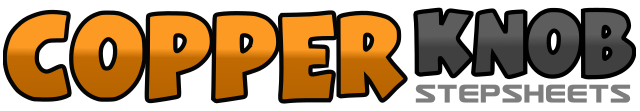 .......Count:64Wall:2Level:Easy Intermediate - Fun.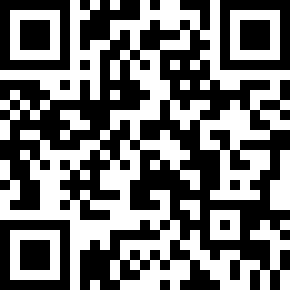 Choreographer:José Miguel Belloque Vane (NL) - February 2013José Miguel Belloque Vane (NL) - February 2013José Miguel Belloque Vane (NL) - February 2013José Miguel Belloque Vane (NL) - February 2013José Miguel Belloque Vane (NL) - February 2013.Music:Te Fuiste (Extended Mix) - Jose De Rico & Henry MendezTe Fuiste (Extended Mix) - Jose De Rico & Henry MendezTe Fuiste (Extended Mix) - Jose De Rico & Henry MendezTe Fuiste (Extended Mix) - Jose De Rico & Henry MendezTe Fuiste (Extended Mix) - Jose De Rico & Henry Mendez........1RF rock forward2LF recover3RF step back&LF step next to RF4RF step forward5LF step forward6½ turn R7¼ turn R,  LF step to the side&RF step next to LF8¼ turn R, LF step back9RF step back&LF step next to RF10RF step forward11LF step forward&RF step next to RF12LF step forward13RF cross over LF14LF step back&RF step to the right15LF cross over RF16RF touch to the right17RF cross over LF&LF step slightly to the side18RF cross over LF19½ turn L, LF cross over RF&RF step slightly to the side20LF cross over RF21RF rock to the side22LF recover23RF step behind LF&LF step to the side24¼ turn L, RF step forward25LF step forward&RF lock behind LF26LF step forward&RF lock behind LF27LF step forward&RF lock behind LF28LF step forward&RF lock behind LF29LF step forward&RF lock behind LF30LF step forward&RF lock behind LF31LF step forward&Clap32Clap33RF rock forward34LF recover35½ turn R, RF step forward&LF step next to RF36RF step forward37LF rock forward38RF recover39½ turn L, LF step forward&RF step next to LF40LF step forward41RF touch heel forward&RF step next to LF42LF touch heel forward&LF step next to LF43RF cross over LF&¼ turn R LF step back44RF touch heel forward&RF step next to LF45LF cross over RF&RF step to the side46LF touch heel diagonal forward&LF step in place47RF cross over LF48½ turn L, weight on LF49RF rock in front of LF50LF recover51RF step to the side&LF step next to RF52RF step to the side53LF rock in front of RF54RF recover55LF step to the side&RF step next to LF56¼ turn L, LF step forward57¼ turn L, RF step to the side58LF step behind RF&RF step to the side59LF step across RF&RF step to the side60LF kick diagonal61LF step to the side62RF step next to LF63LF step to the side64RF step next to LF1RF step to the side2LF touch next to RF3LF step to the side4RF touch next to LF5RF step to the side6LF touch next to RF7¼ turn L, LF step forward8RF touch next to LF